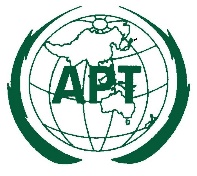 The Meeting of the South Asian Telecommunication Regulators’ Council Working Group on Policy, Regulation and Services5 October 2020, Virtual MeetingINFORMATION FOR PARTICIPANTSThe Virtual Meeting of the South Asian Telecommunication Regulators’ Council (SATRC) Working Group on Policy, Regulation and Services will be held on 5 October 2020. Please find the following information for the convenience of participants.The detailed arrangements are as follows:  Meeting PlatformThe meeting of the South Asian Telecommunication Regulators’ Council (SATRC) Working Group on Policy, Regulation and Services will be organized virtually by using APT Zoom Meeting. Detailed information on APT Zoom Meeting is attached. Particular information to access the virtual meeting will be sent directly to registered participants in due course.PARTICIPATIONSATRC Members can attend the meetings by registering online through the APT Website. Only registered participants are entitled to join the meeting.REGISTRATION Registration of delegates can be done online at https://www.apt.int/content/online-registration. Preferred date to receive your registration by APT Secretariat is 21 September 2020 for making necessary arrangements. MEETING WEBSITE, MEETING DOCUMENTS AND CONTRIBUTION GUIDELINESRelated information about the meeting and provisional meeting documents will be available at the APT Website at: https://www.apt.int. SATRC Members that wish to submit contributions to the meeting, should prepare the contribution(s) in Microsoft Word or PowerPoint using the proper template provided by APT Secretariat and return it by email to aptsatrc@apt.int. The deadline for submission of contribution is 28 September 2020.CONTACT INFORMATION:For any further detailed information about the meeting, please contact to:Mr. Forhadul Parvez, Programme Officer (Email: parvez@apt.int)Mr. Tawhid Hussain, Project Coordinator (Email: tawhid@apt.int) APT Secretariat12/49 Soi:5 Chanegwatthana RoadLak Si, Bangkok 10210ThailandPhone: +66 2 573 0044Fax: + 66 2 573 7479 